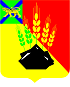 АДМИНИСТРАЦИЯ МИХАЙЛОВСКОГО МУНИЦИПАЛЬНОГО РАЙОНА 
РАСПОРЯЖЕНИЕ28.08.2020                                            с. Михайловка                                                 № 587-раО создании приемочной комиссии по осуществлению функций по приемке поставленного товара, выполненной работы или оказанной услуги, результатов отдельного этапа исполнения контракта, проверки представленной поставщиком (подрядчиком, исполнителем) отчетной документации, подтверждающей результаты исполнения им обязательств по заключенному с ним контракту, а также отдельных этапов исполнения контракта»Во исполнение части 1 статьи 1, статьи 94 Федерального закона от 5 апреля 2013 года № 44-ФЗ «О контрактной системе в сфере закупок товаров, работ, услуг для обеспечения государственных и муниципальных нужд»,  на основании постановления администрации Михайловского муниципального района от 07.08.2020 № 698-па «Об утверждении Положения о порядке проведения экспертизы и приемки поставленного товара, выполненной работы или оказанной услуги для обеспечения муниципальных нужд администрации Михайловского муниципального района, руководствуясь Уставом Михайловского муниципального района1. Создать приемочную комиссию по осуществлению функций по приемке поставленного товара, выполненной работы или оказанной услуги, результатов отдельного этапа исполнения контракта, проверки представленной поставщиком (подрядчиком, исполнителем) отчетной документации, подтверждающей результаты исполнения им обязательств по заключенному с ним контракту, а также отдельных этапов исполнения контракта и утвердить ее состав (прилагается).2. Муниципальному казенному учреждению «Управление по организа-ционно-техническому обеспечению деятельности администрации Михайловского муниципального района» (Горшков А.П.) разместить данное распоряжение на официальном сайте администрации Михайловского муниципального района.3. Контроль исполнения настоящего постановления возложить на заместителя главы администрации муниципального района Смирнову В.Г.Глава Михайловского муниципального района –глава администрации района                                                       В.В. АрхиповУТВЕРЖДЕНраспоряжением администрацииМихайловского муниципального районаот 28.08.2020 № 587-раСостав приемочной комиссии по осуществлению функций по приемке поставленного товара, выполненной работы или оказанной услуги, результатов отдельного этапа исполнения контракта, проверки представленной поставщиком (подрядчиком, исполнителем) отчетной документации, подтверждающей результаты исполнения им обязательств по заключенному с ним контракту, а также отдельных этапов исполнения контрактаЗубок Петр Алексеевич, заместитель главы администрации Михайловского муниципального района- Председатель комиссииМоскалюк Александр Николаевич, начальник отдела контроля и документального обеспечения по вопросам градостроительства управления по вопросам градостроительства, имущественных и земельных отношений администрации Михайловского муниципального района- Заместитель председателя комиссииНазаренко Александр Иванович, главный специалист 1 разряда отдела контроля и документального обеспечения по вопросам градостроительства управления по вопросам градостроительства, имущественных и земельных отношений администрации Михайловского муниципального района- член комиссииХорошева Надежда Александровна, главный специалист отдела жилищно-коммунального хозяйства управления жизнеобеспечения администрации Михайловского муниципального района- Член комиссииБурцева Вера Александровна, начальник отдела по работе с жилищным фондом администрации Михайловского муниципального района- Член комиссии Рябенко Анна Юрьевна, начальник отдела по культуре и молодежной политике управления культуры и внутренней политики администрации Михайловского муниципального района- Член комиссии